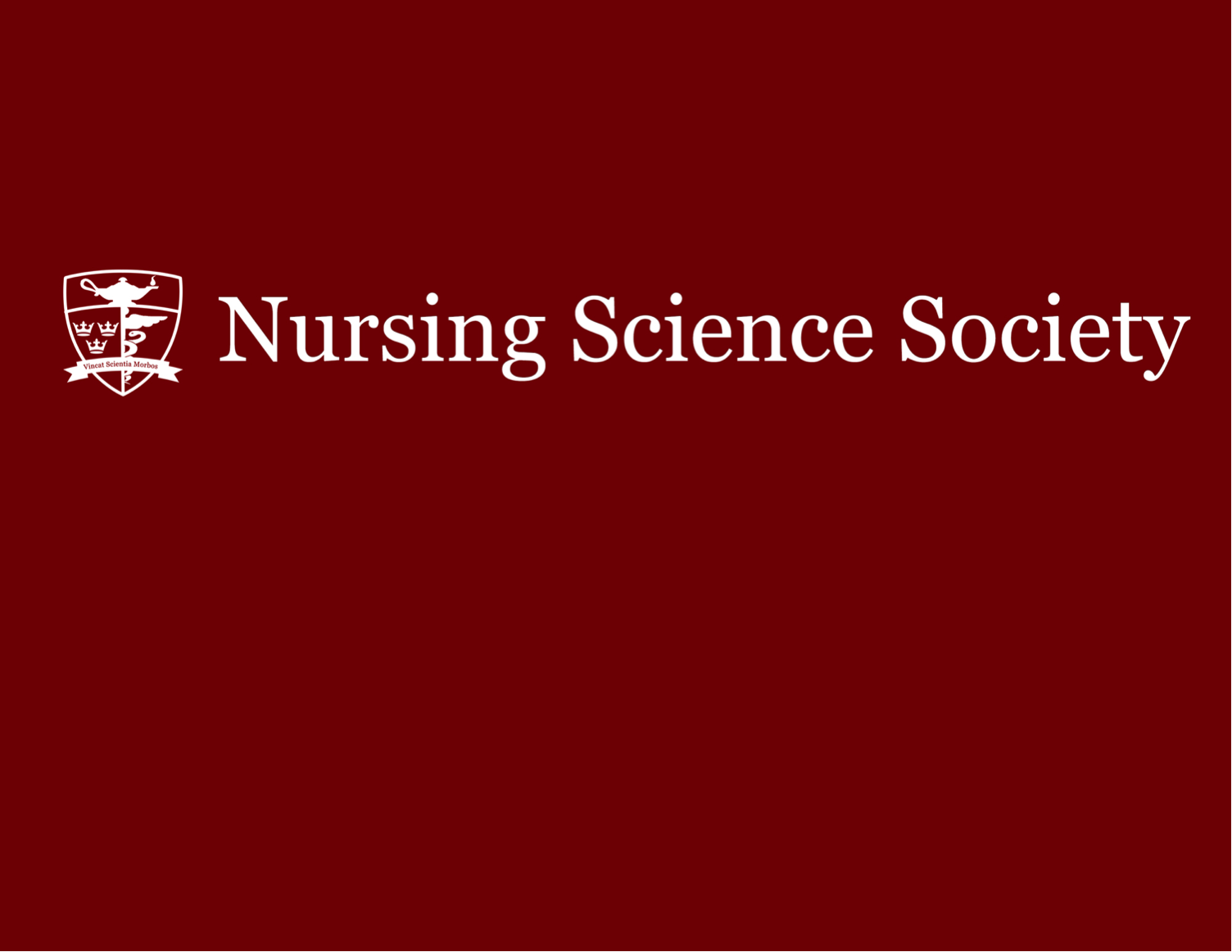 Study Buddies Tutoring ProgramWinter 2024 Application FormName:  Current Year: Queen’s Email: Phone Number: Student Number:  Please answer the following questions:What course would you like to tutor for the Winter 2024 semester? Please include the grade you got for the classes. These grades will be kept confidential and solely for this application. [please highlight]What experience do you have helping your fellow students? (Max 150 words)What three words would your friends and family use to describe you?Tell us about one of your favourite classes and what made it so great. (Max 50 words)Tell us how you plan on making your tutoring sessions successful and engaging. (Max 150 w0rds)Please submit your application, along with the mark you received in the class(es) you wish to tutor & a copy of your academic schedule, to Hannah Latimer at vpua@nss.queensu.ca by March 8th 11:59PM.